Приложение 2к постановлениюадминистрации города от ____________ № _________«Приложение 1к постановлениюадминистрации города от 31.01.2012 № 37 СХЕМА размещения рекламных конструкцийпо проспекту Металлургов в Советском районе города Красноярска Масштаб 1:10000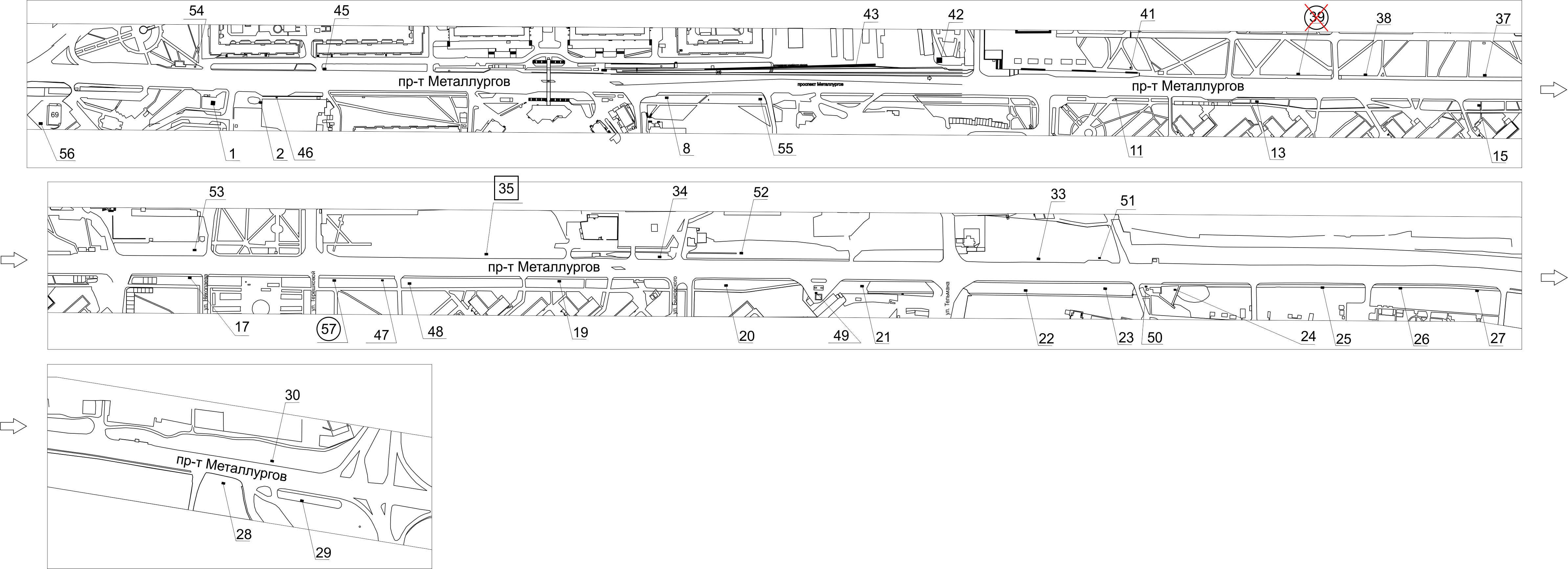 Примечание:Сведения о рекламных местах указываются в паспортах рекламных мест.».Номер на схемеАдрес рекламного местаТип конструкции1Пр-т Металлургов, напротив жилого дома по ул. 3 Августа, 26щитовая конструкция с размером информационного поля 12,0 м х 4,0 м (суперборд)2Пр-т Металлургов, 38, на противоположной стороне дорогищитовая конструкция с размером информационного поля 6,0 м х 3,0 м (щит) либо щитовая конструкция              с размером информационного поля 6,0 м х 3,2 м с автоматической сменой изображения (призматрон)8Пр-т Металлургов, 51, со стороны западного фасада зданияэлектронное табло с размером информационного поля 5,76 м х 2,88 м11Пр-т Металлургов, 47щитовая конструкция с размером информационного поля 1,2 м x 1,8 м (пилон)13Пр-т Металлургов, между зданиями № 43 и № 41 бщитовая конструкция с размером информационного поля 6,0 м х 3,0 м (щит) либо щитовая конструкция             с размером информационного поля 6,0 м х 3,2 м с автоматической сменой изображения (призматрон)15Пр-т Металлургов, 35ащитовая конструкция с размером информационного поля 6,0 м х 3,0 м (щит) либо щитовая конструкция             с размером информационного поля 6,0 м х 3,2 м с автоматической сменой изображения (призматрон)17Пр-т Металлургов, 27щитовая конструкция с размером информационного поля 6,0 м х 3,0 м (щит) либо щитовая конструкция               с размером информационного поля 6,0 м х 3,2 м с автоматической сменой изображения (призматрон)19Пр-т Металлургов, 9ащитовая конструкция с размером информационного поля 6,0 м х 3,0 м (щит) либо щитовая конструкция с размером информационного поля 6,0 м х 3,2 м с автоматической сменой изображения (призматрон)20Пр-т Металлургов, 5щитовая конструкция с размером информационного поля 6,0 м х 3,0 м (щит) либо щитовая конструкция               с размером информационного поля 6,0 м х 3,2 м с автоматической сменой изображения (призматрон)21Пр-т Металлургов, 3дщитовая конструкция с размером информационного поля 6,0 м х 3,0 м (щит) либо щитовая конструкция              с размером информационного поля 6,0 м х 3,2 м с автоматической сменой изображения (призматрон)22Пр-т Металлургов, с западной стороны ограждения территории с адресом:                    ул. Джамбульская, 24щитовая конструкция с размером информационного поля 6,0 м х 3,0 м (щит) либо щитовая конструкция с размером информационного поля 6,0 м х 3,2 м с автоматической сменой изображения (призматрон)23Пр-т Металлургов, с восточной стороны ограждения территории с адресом:                     ул. Джамбульская, 24щитовая конструкция с размером информационного поля 6,0 м х 3,0 м (щит) либо щитовая конструкция               с размером информационного поля 6,0 м х 3,2 м с автоматической сменой изображения (призматрон)24Пр-т Металлургов, 1щитовая конструкция с размером информационного поля 6,0 м х 3,0 м (щит) либо щитовая конструкция                с размером информационного поля 6,0 м х 3,2 м с автоматической сменой изображения (призматрон)25Пр-т Металлургов, 1 бщитовая конструкция с размером информационного поля 6,0 м х 3,0 м (щит) либо щитовая конструкция             с размером информационного поля 6,0 м х 3,2 м с автоматической сменой изображения (призматрон)26Пр-т Металлургов, 1д, со стороны западного торца зданиящитовая конструкция с размером информационного поля 6,0 м х 3,0 м (щит) либо щитовая конструкция             с размером информационного поля 6,0 м х 3,2 м с автоматической сменой изображения (призматрон)27Пр-т Металлургов, 1д, со стороны восточного фасада зданиящитовая конструкция с размером информационного поля 6,0 м х 3,0 м (щит) либо щитовая конструкция                с размером информационного поля 6,0 м х 3,2 м с автоматической сменой изображения (призматрон)28Пр-т Металлургов, 1ж, стр. 5щитовая конструкция с размером информационного поля 6,0 м х 3,0 м (щит) либо щитовая конструкция           с размером информационного поля 6,0 м х 3,2 м с автоматической сменой изображения (призматрон)29Пр-т Металлургов, поворот на мост 777щитовая конструкция с размером информационного поля 6,0 м х 3,0 м (щит) либо щитовая конструкция               с размером информационного поля 6,0 м х 3,2 м с автоматической сменой изображения (призматрон)30Пр-т Металлургов, район пересечения                  с ул. Ястынской (поворот с моста 777                в сторону центра города)щитовая конструкция с размером информационного поля 6,0 м х 3,0 м (щит) либо щитовая конструкция               с размером информационного поля 6,0 м х 3,2 м с автоматической сменой изображения (призматрон)33Пр-т Металлургов, 105 м до пересечения с ул. Тельмана при движении в центр городащитовая конструкция с размером информационного поля 6,0 м х 3,0 м (щит) либо щитовая конструкция            с размером информационного поля 6,0 м х 3,2 м с автоматической сменой изображения (призматрон)34Пр-т Металлургов, 2мщитовая конструкция с размером информационного поля 6,0 м х 3,0 м (щит) либо щитовая конструкция              с размером информационного поля 6,0 м х 3,2 м с автоматической сменой изображения (призматрон)35Пр-т Металлургов, 13а, на противоположной стороне дорогищитовая конструкция с размером информационного поля 6,0 м х 3,0 м (щит), либо щитовая конструкция                с размером информационного поля 6,0 м х 3,2 м с автоматической сменой изображения (призматрон), либо электронное табло с размером информационного поля 6,0 м х 3,0 м37Пр-т Металлургов, 12щитовая конструкция с размером информационного поля 6,0 м х 3,0 м (щит) либо щитовая конструкция            с размером информационного поля 6,0 м х 3,2 м с автоматической сменой изображения (призматрон)38Пр-т Металлургов, 14щитовая конструкция с размером информационного поля 6,0 м х 3,0 м (щит) либо щитовая конструкция               с размером информационного поля 6,0 м х 3,2 м с автоматической сменой изображения (призматрон)41Пр-т Металлургов, 20тумба (пиллар) с размером информационного поля               1,4 м х 3,0 м; 0,85 м х 3,0 м42Пр-т Металлургов, 24дщитовая конструкция с размером информационного поля 12,0 м х 4,0 м (суперборд)43Пр-т Металлургов, 24д–30конструкция на ограждении наземного канала с размером информационного поля 150,0 м х 2,0 м, выполненная по индивидуальному проекту45Пр-т Металлургов, 36щитовая конструкция с размером информационного поля 6,0 м х 3,0 м (щит) либо щитовая конструкция                     с размером информационного поля 6,0 м х 3,2 м с автоматической сменой изображения (призматрон)46Пр-т Металлургов, 38, на противоположной стороне дороги, остановка общественного транспорта «Улица Краснодарская»рекламная конструкция в составе остановочного пункта движения общественного транспорта с размером информационного поля 1,2 м х 1,8 м47Пр-т Металлургов, 17, остановка общественного транспорта «2-й микрорайон»рекламная конструкция в составе остановочного пункта движения общественного транспорта с размером информационного поля 1,2 м х 1,8 м48Пр-т Металлургов, 17щитовая конструкция с размером информационного поля 6,0 м х 3,0 м (щит) либо щитовая конструкция                 с размером информационного поля 6,0 м х 3,2 м с автоматической сменой изображения (призматрон)49Пр-т Металлургов, 3г, справа от входа                   в кассу АЗСщитовая конструкция с размером информационного поля 1,2 м x 1,8 м (пилон)50Пр-т Металлургов, 1, остановка общественного транспорта «Интернат                      (пр-т Металлургов)»рекламная конструкция в составе остановочного пункта движения общественного транспорта с размером информационного поля 1,2 м х 1,8 м51Пр-т Металлургов, 2г, стр. 7, остановка общественного транспорта «Интернат (пр-т Металлургов)»рекламная конструкция в составе остановочного пункта движения общественного транспорта с размером информационного поля 1,2 м х 1,8 м52Пр-т Металлургов, 5, на противоположной стороне дорогищитовая конструкция с размером информационного поля 6,0 м х 3,0 м (щит) либо щитовая конструкция                     с размером информационного поля 6,0 м х 3,2 м с автоматической сменой изображения (призматрон)53Пр-т Металлургов, 8щитовая конструкция с размером информационного поля 6,0 м х 3,0 м (щит) либо щитовая конструкция               с размером информационного поля 6,0 м х 3,2 м с автоматической сменой изображения (призматрон)54Пр-т Металлургов, 38, остановка общественного транспорта «Улица Краснодарская»рекламная конструкция в составе остановочного пункта движения общественного транспорта с размером информационного поля 1,2 м х 1,8 м55Пр-т Металлургов, 51, со стороны северо-восточного фасада зданияэлектронное табло56Пр-т Металлургов, 69рекламная конструкция, выполненная по индивидуальному проекту, с размером информационного поля                2,3 м х 3,83 м  57Пр-т Металлургов, напротив здания по ул. Терешковой, 18электронное табло с размером информационного поля 5,76 м х 2,88 м